Patient Referral Form			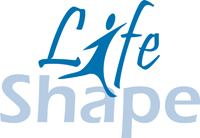 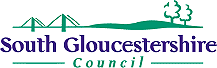 Part A – GP/Nurse Consent to be completed by a registered professional.I recommend the above patient to participate in the LifeShape weight management service and confirm that I have assessed this patient and to my knowledge meets the referral criteria and that there is no medical reason why he/she should not participate. I confirm that I will keep the LifeShape Co-ordinator updated with any relevant health changes and that I have discussed the service with the patient.Patient DetailsPart C – Medical Information (All questions to be completed by the GP/referring health professional)Please tick to confirm that the patient meets the following criteria Aged 16 years or more.If aged 16 to 18 years BMI equal to or greater than 98th centile on gender appropriate centile BMI charts, OR other reason stated by the clinician.If aged 18 or above with a BMI ≥30 (BMI ≥28 with co-morbidities or BMI ≥27.5 if South Asian or Chinese).Clinically stable.Patient is committed to complete the intervention.Patient BMI (kg/m2)	Has this referral been made as part of the NHS Health Check programme?YES		NO	Once the referral form has been completed, please give one copy to the patient and email the form to lifeshape@southglos.gcsx.gov.uk Please note: The LifeShape Co-ordinator cannot issue Weight Watchers vouchers until they have received the patient referral form. Part D – About You (to be completed by the patient prior to the consultation)We welcome all individuals and communities.  Asking these questions enables us to ensure that our work meets the needs of all and enables us to identify how we can improve our services.Please answer the following questions. All your answers will be treated in the strictest confidence and will only be used to understand views and help improve our service.Part E – Information for PatientsWhat is LifeShape?LifeShape is your local weight management service that helps people manage their weight.  The service is a partnership between South Gloucestershire Council, Weight Watchers and your doctors and nurses.LifeShape is a programme that involves 12 vouchers to attend your local Weight Watchers sessions and signposting to physical activities. The aim of the programme is to provide you with skills, knowledge and confidence to help you manage your weight more effectively.Evidence shows that people who attend both exercise and nutrition sessions are more likely to succeed in sustained weight loss.How much does it cost?We provide vouchers for twelve free Weight Watchers sessions.What happens next?Once your local health professional has completed the referral form please ensure that Part B and Part D of the form are completed and then contact the LifeShape Co-ordinator on 01454 863 020. The LifeShape Co-ordinator will then discuss with you the offer of Weight Watchers vouchers and signposting to physical activity opportunities.Who can I contact for more information?If you have any questions please contact the LifeShape Co-ordinator on 01454 863 020 or e-mail lifeshape@southglos.gcsx.gov.uk Name of referring health professional (print)(Please tick: GP    PN  Signed: Surgery/Health Centre: Date: First NameLast NameAddressPostcodeDOBNHS NumberPart B – Patient Consent (to be completed by the patient before attending their initial consultation) I consent to participation in the LifeShape weight management service, the nature and purpose of which has been explained by my GP/referring health professional. I consent to the release of relevant medical information about myself to the LifeShape co-ordinator and partners*. Information obtained will be treated as confidential, although it may be used in anonymous form for statistical or research purposes. I give permission for my GP/referring health professional to be kept informed on my progress and for the LifeShape co-ordinator and partners* to contact me concerning my adherence to the programme.Signed				     			Date 		     Telephone (Home)           	     Telephone (Work)            	     Mobile  Telephone           	     Email Address                 	     *South Glos Council, Weight WatchersPATIENTS FOOTNOTE – Once this form has been completed and signed by both you and the referring health professional, please contact the LifeShape Co-ordinator by:Telephone – 01454 863020 orE-mail - lifeshape@southglos.gcsx.gov.uk GenderFemale    Male   Prefer not to say Female    Male   Prefer not to say Do you consider yourself to be disabled? No Prefer not to say Yes – physical impairment Yes – sensory impairment Yes – mental health condition Yes – learning disability/difficulty Yes – long standing illness or health condition Yes - other No Prefer not to say Yes – physical impairment Yes – sensory impairment Yes – mental health condition Yes – learning disability/difficulty Yes – long standing illness or health condition Yes - otherRace Asian/Asian British Black/African/Caribbean/Black British Gypsy or Traveller of Irish Heritage Mixed/Multiple Ethnic Groups White – English/Welsh/Scottish/Northern Irish/British White – Irish White – Other Other ethnic group Prefer not to say Asian/Asian British Black/African/Caribbean/Black British Gypsy or Traveller of Irish Heritage Mixed/Multiple Ethnic Groups White – English/Welsh/Scottish/Northern Irish/British White – Irish White – Other Other ethnic group Prefer not to sayReligion and/or Belief* Buddhist Christian Hindu Jewish Muslim Sikh No religion Any other religion (please state)Prefer not to say